LESSON:  Saying “I’m Sorry” – and Meaning It!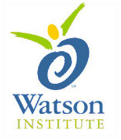 OUTLINEIntroduce the topic of saying “I’m sorry”.  Ask for students’ input.Talk about making mistakes that hurt someone’s feelings or make someone mad.  Invite students’ input.Introduce the concept of apologizing.  Explain that the students will learn different ways to apologize after making a mistake. (face to face, on the phone, texting – but still asking to talk in person)Explain being sincere when apologizing.Talk about the importance of body language when apologizing – show examplesTalk about the 4 parts to a good apologyapologizetake responsibilitysay how you’ll fix itwait for responseSo what do YOU think? discussion questionGive out the magnet cards